Riksdagens ombudsmänMed överlämnande av konstitutionsutskottets betänkande 2017/18:KU1 Utgiftsområde 1 Rikets styrelse får jag anmäla att riksdagen denna dag bifallit utskottets förslag till riksdagsbeslut.Stockholm den 29 november 2017Riksdagsskrivelse2017/18:76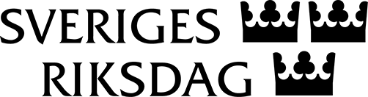 Urban AhlinClaes Mårtensson